Первое  заседание                                                               IV-го созываРЕШЕНИЕ№  5                                                                                      18 сентября 2019 годаОб избрании главы сельского поселения  Бадраковский  сельсовет муниципального района Бураевский район  Республики БашкортостанВ соответствии с частью 2 статьи 36 Федерального закона «Об общих принципах организации местного самоуправления в Российской Федерации», статьей 11.4 Закона Республики Башкортостан «О местном самоуправлении в Республике Башкортостан», частью 2 статьи 19 Устава сельского поселения Бадраковский сельсовет муниципального района Бураевский район Республики Башкортостан  и частью 2 статьи 6  Регламента Совета сельского поселения  Бадраковский сельсовет муниципального района Бураевский район Республики Башкортостан Совет сельского поселения Бадраковский сельсовет муниципального района Бураевский район Республики Башкортостан решил:избрать   Мидатова Илдуса Тимергалиевича, депутата от избирательного округа № 4 , главой сельского поселения Бадраковский сельсовет муниципального района Бураевский  район Республики Башкортостан.Председательствующий на заседанииСовета сельского поселения Бадраковский сельсовет муниципального района Бураевский район Республики Башкортостан                       Н.Н.НафиковаБАШКОРТОСТАН РЕСПУБЛИКАҺЫБОРАЙ РАЙОНЫ МУНИЦИПАЛЬ РАЙОНЫНЫҢ БАЗРАК АУЫЛ СОВЕТЫ
АУЫЛ БИЛӘМӘҺЕ СОВЕТЫ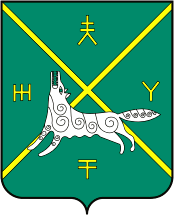 СОВЕТ СЕЛЬСКОГО ПОСЕЛЕНИЯ БАДРАКОВСКИЙ СЕЛЬСОВЕТ МУНИЦИПАЛЬНОГО РАЙОНА БУРАЕВСКИЙ РАЙОН РЕСПУБЛИКИ БАШКОРТОСТАН